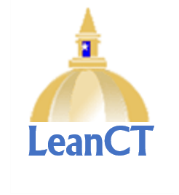 STATEWIDE PROCESS IMPROVEMENT STEERING COMMITTEECONSIDERATION FOR OPM SPONSORSHIPName: 	     		                                				Date of Request:      Agency:      Please provide a brief summary of the process that needs improvement (including project scope and identification of customers affected by this process, if known)Please list up to three (3) potential goals that may be associated with this projectPlease list up to three (3) potential performance metrics/KPIs that may be used to measure the success of any changes madePlease describe how this project will impact the residents of Connecticut Please describe (and quantify, if possible) the cost savings and/or revenue increases associated with implementing change to this process         Please select Yes/No in response to the following questionsThis project impacts more than one state agency/entity*					 (*including non-profit, municipal and private partners)	If yes, please list all relevant entities:	     A Team Sponsor has already been identified  							 A Team Leader has already been identified					                             Team members have already been identified (tentative or confirmed)				There is measurable data to support the need for improvement					 This improvement project was at the request of OPM/OTG					 Is this the agency’s first Kaizen event?								 Is this the Team Leader’s first Kaizen event?							 Have some team members served on a Kaizen team before?					Have all known team members attended a Lean overview training/briefing?			 Please select the type of efficiency that can be gained from this project (choose all that apply) Administrative								 Customer Service Enforcement/Compliance							 Inter-Agency Collaboration		 Permitting									 Financial Benefit Process/Cycle Time Reduction						 Information Technology Resource									 LegislativeBased upon the seasonality of the topic and work schedules, please enter a month (or two) that would be most convenient for your organization(s) to start a 3 or 5 day eventPlease note any additional assistance that you may require in order to ensure a successful eventPlease send your completed application to alison.fisher@ct.gov